Приложение  «Определите место звука в словах»Игра с заданием «Разгадай ребус»Игра «Скажи по другому»Лиса, медведь, рога, волк, зубы, Рома. Катя.Слоговая  таблицаИгровое упражнение «Где цифры , где буквы?С  1  8  П   6 А  7  С   5  И4   Б   2   О   3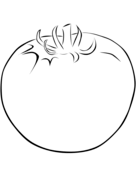 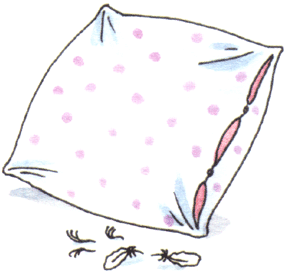 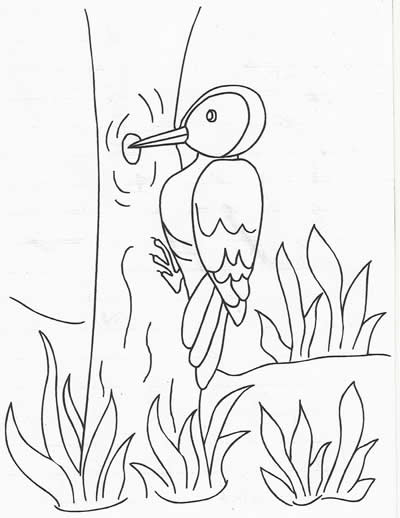 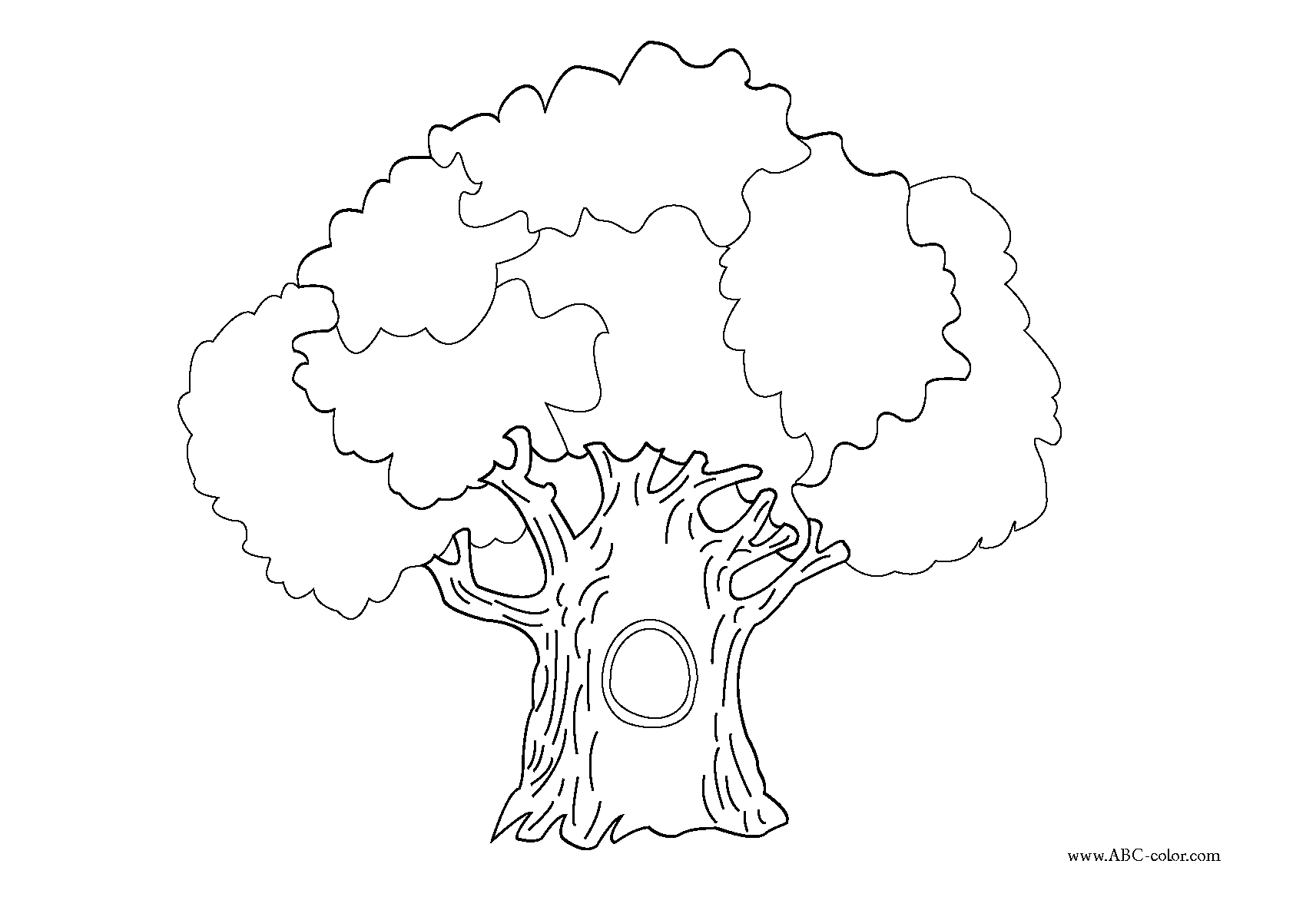 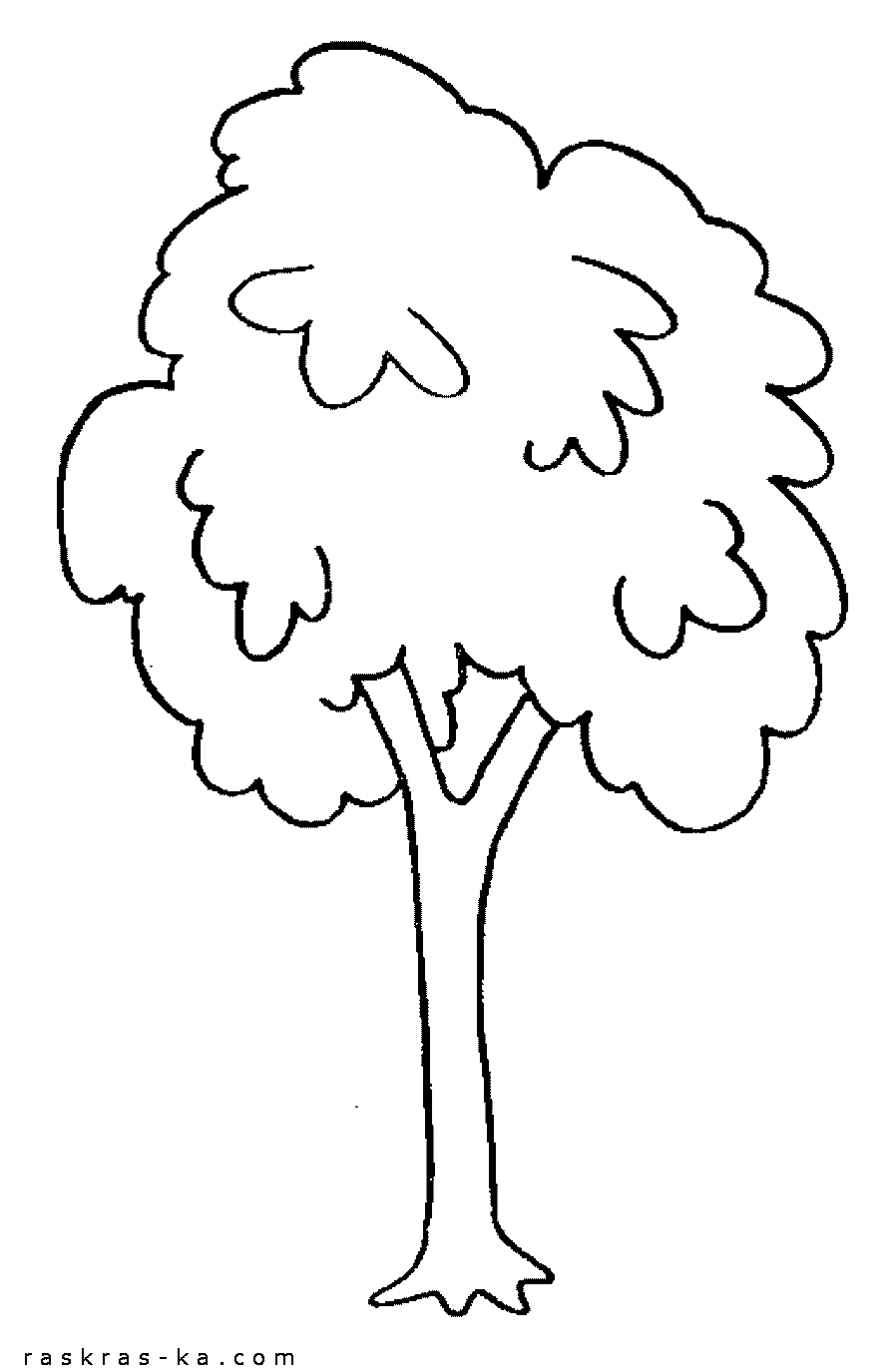 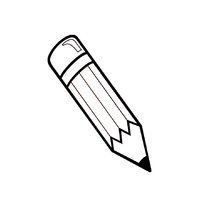 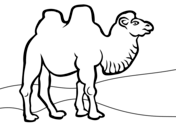 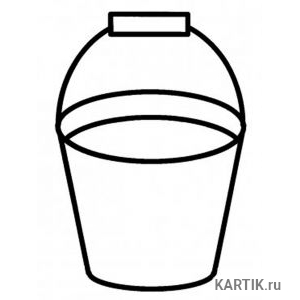 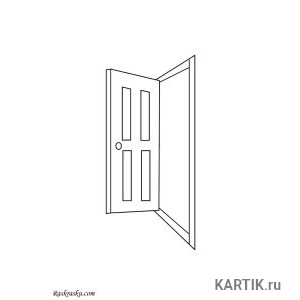 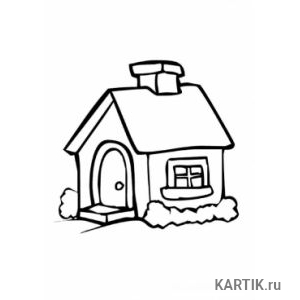 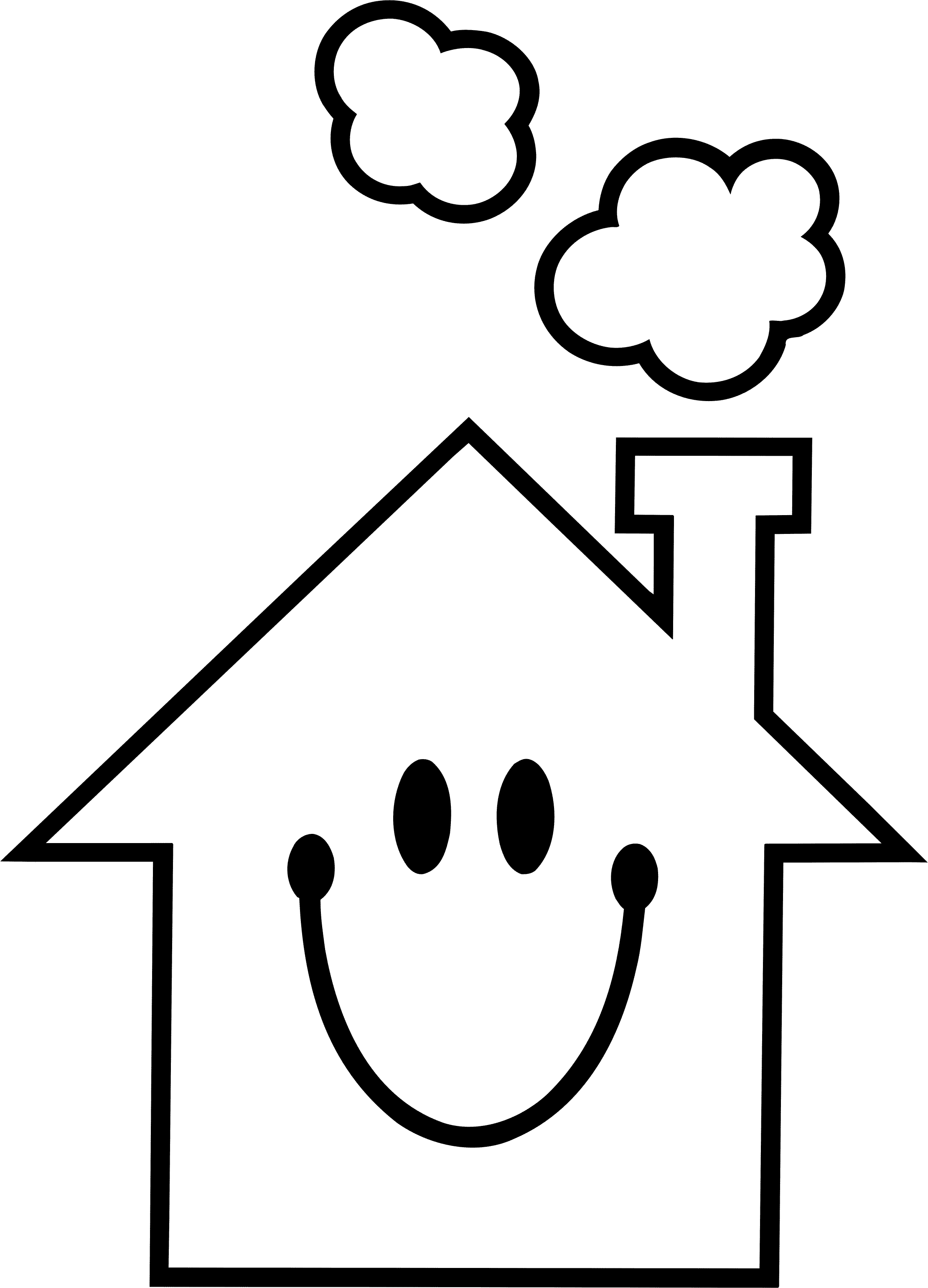 ЛО ДО  СА РОША ГАМАДЫ ДИ